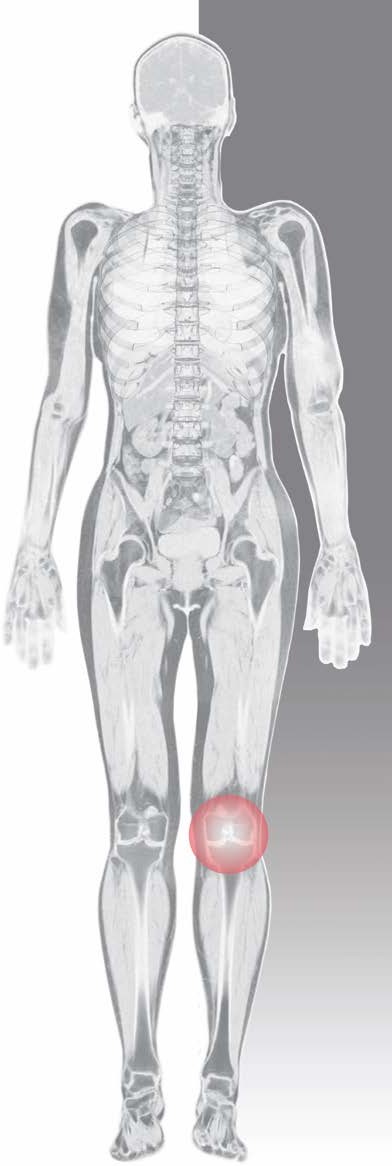 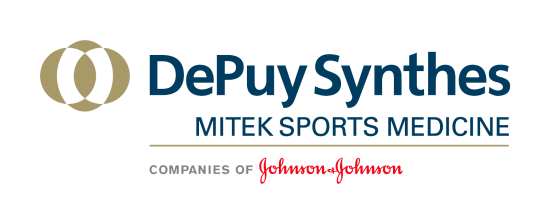 Мастер-класс по артроскопии коленного суставаДата проведения: 07 ноября 2017 года г.Адрес проведения: ФГБУ "Клиническая больница №1" Управления делами Президента РФ (Волынская), г. МоскваПреподаватели: Радыш Иван ИвановичДень 109.00 – 09.30 Приезд в клинику, знакомство09.30 – 10.00 Клинический осмотр пациентов10.00 – 13.00 Показательная операция по артроскопии коленного сустава 113.00 – 14.00 Обед14.00 – 17.00 Показательная операция по артроскопии коленного сустава 217.00 – 18.00 Разбор клинических случаев, дискуссияДанное мероприятие не затрагивает вопросы, связанные с обращением лекарственных средств